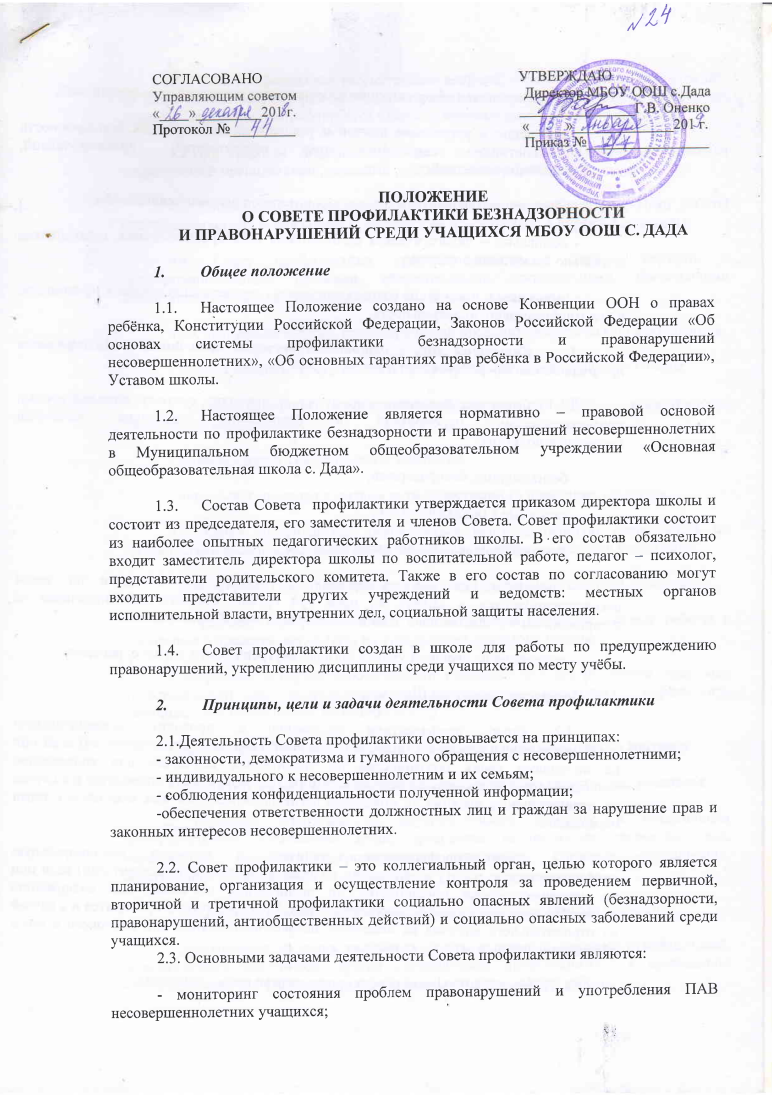 - создание системы и организация работы по профилактике правонарушений;- выявление и устранение причин и условий, способствующих безнадзорности несовершеннолетних, совершению ими преступлений, правонарушений, антиобщественных действий;- обеспечение защиты прав и законных интересов несовершеннолетнего;- социально – педагогическая реабилитация несовершеннолетних, находящихся социально  опасном положении;- выявление и пресечение случаев вовлечения несовершеннолетних в преступную или антиобщественную деятельность.Категории лиц, в отношении которых проводится индивидуальная профилактическая работаСовет профилактики организует и проводит систему индивидуальных профилактических мероприятий в отношении следующих категорий несовершеннолетних:- безнадзорные, беспризорные;- склонные к бродяжничеству;- употребляющие психоактивные вещества;- состоящие на учёте в органах внутренних дел, комиссии по делам несовершеннолетних и защите их прав при органе местного самоуправления за совершение антиобщественных действий, правонарушений, преступлений;- состоящие на внешнем учёте в органах внутренних дел, здравоохранения;- нарушающие Устав Школы.3.2. Совет профилактики организует и проводит индивидуальную профилактическую работу в отношении родителей (законных представителей) если они не исполняют своих обязанностей по воспитанию, обучению или содержанию вышеназванных категорий несовершеннолетних. Подобная работа проводится и в случае их отрицательного влияния на поведение несовершеннолетних или жестокого с ними обращения.3.2. Совет профилактики организует и проводит индивидуальную профилактическую работу в отношении родителей (законных представителей) если они не исполняют своих обязанностей по воспитанию, обучению или содержанию вышеназванных категорий несовершеннолетних. Подобная работа проводится и в случае их отрицательного влияния на поведение несовершеннолетних или жестокого с ними обращения.4. Порядок деятельности совета профилактики правонарушений4.1.Совет профилактики рассматривает вопросы, отнесённые к его компетенции, на своих заседаниях, которые проходят не реже одного раза в месяц (кроме экстренных случаев). Заседание протоколируется одним из членов совета профилактики.4.2.При разборе персональных дел вместе с учащимися приглашаются закреплённый преподаватель, классный руководитель и родители учащегося.4.3. Работа совета профилактики планируются на учебный год. План работы обсуждается на заседании совета профилактики и утверждается директором школы.4.4. Совет профилактики проводит работу в тесном контакте с правоохранительными органами, общественными организациями, проводящими воспитательные мероприятия с детьми.4.5.Совет профилактики  правонарушений проводит аналитическую деятельность:- изучает уровень преступности и правонарушений  среди учащихся Школы;- изучает состояние профилактической деятельности Школы, эффективность проводимых мероприятий;- выявляет детей с девиациями в поведении;- определяет причины и мотивы антиобщественного поведения учащихся;4.6. Совет профилактики осуществляет непосредственную деятельность по профилактике правонарушений и употребления психоактивных веществ учащимися:- рассматривает персональные дела учащихся с антиобщественным поведением;- определяет программу (план) индивидуальной профилактической работы с учащимися и представляет её (его) на утверждение директору школы;- направляет в случае необходимости учащегося или его родителей (законных представителей) на консультации к специалистам (психологу, дефектологу, медицинскому, социальному работнику и т.п.)- осуществляет постановку и снятие учащегося с внутришкольного контроля;- организует в особо сложных случаях индивидуальное шефство над учащимся;- вовлекает учащихся на внутришкольном контроле в объединения дополнительного образования детей, проведение коллективных творческих дел, мероприятий, летнюю оздоровительную кампанию, трудовые объединения, действующие в Школе, селе.- осуществляет профилактическую работу с неблагополучными семьями;- заслушивают на своих заседаниях отчёты отдельных классных руководителей, педагогических работников, других специалистов, привлечённых  к проведению индивидуальной профилактической работы, о состоянии данной работы.- информирует Управляющий совет о состоянии проводимой работы с учащимися, исполнительской дисциплины привлечённых работников  Школы;- определяет сроки проведения индивидуальной работы с учащимися;4.7. Совет профилактики осуществляет организационную деятельность;- ставит перед соответствующими организациями вопрос о привлечении родителей (законных представителей), не выполняющих свои обязанности по воспитанию детей, к установленной законодательством ответственности;- при отсутствии положительных результатов в проводимой работе информирует Управляющий совет, инициирует принятие постановления комиссии по делам несовершеннолетних и защите прав при органе местного самоуправления;- проведение индивидуальной профилактической работы с привлечением специалистов других ведомств в соответствии со ст.6 Закона Российской Федерации «Об основах системы профилактики и правонарушений несовершеннолетних»;- выносит проблемные вопросы на обсуждение педагогического совета учреждения образования и для принятия решения руководством школы;- оказывает помощь общественным воспитателям, закреплённым за учащимся, педагогам, работающим с данным учащимся (организует работу педагогического консилиума);- оказывает помощь родителям (законным представителям);- организует обучение педагогического коллектива современным формам и методам профилактической деятельности.5. Права и обязанности Совета профилактики5.1. Совет профилактики обязан:- разрабатывать и внедрять систему взаимодействия администрации и учителей Школы с общественностью, призванной осуществлять профилактику правонарушений и употребления психоактивных веществ;- способствовать повышению эффективности работы по профилактике правонарушений и употребления психоактивных веществ;- анализировать свою деятельность, выступать с отчётом о её результатах на заседаниях Управляющего совета.5.2. Совет профилактики имеет право:- выносить на обсуждение во время родительских собраний и собраний в классе информацию о состоянии проблемы правонарушений и употребления психоактивных веществ;- ходатайствовать перед ПДН о принятии мер общественного воздействия в установленном  законом порядке в отношении учащихся и их родителей (законных представителей).5.3. Совет профилактики несёт ответственность за правильность оформления документов (протоколов заседаний, ходатайства, письма) и законность принимаемых решений.6.Документация Совета профилактики- Приказ о создании Совета профилактики;- Протокол заседаний;- Карты учащихся, состоящих на внутришкольном контроле;- Списки проблемных семей.